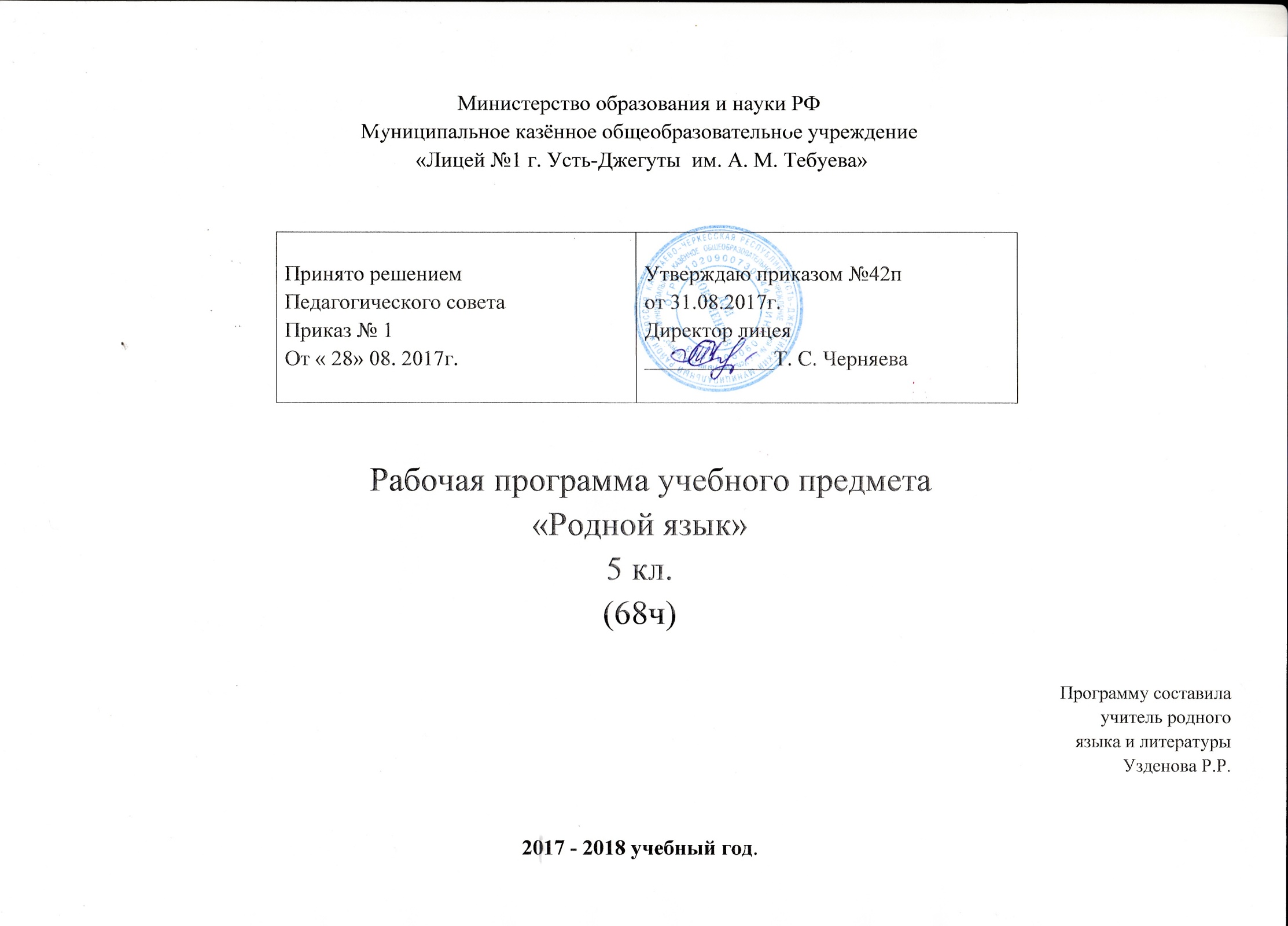 Пояснительная записка            Рабочая программа по родному языку для 5 класс составлена на основании следующих нормативно-правовых документов:1.Федерального государственного образовательного стандарта основного общего образования, утвержденного приказом Министерства образования и науки Российской Федерации.2.Федерального закона «Об образовании в Российской Федерации».3.Учебного плана МКОУ «Лицей №1 г.Усть-Джегуты им.А.М.Тебуева» за 2017-2018 учебный год.4.Федерального перечня учебников, рекомендуемых к использованию при реализации имеющих государственную аккредитацию образовательных программ основного общего образования на 2017-2018 учебный год.Основная литература: Русскиий  язык 5 класс.Авторы: Л.М.Рыбченкова , О.М.Александрова, О.В.Загоровская, А.Г.Нарушевич     Программа обеспечивает преемственность обучения с подготовкой учащихся в начальной школе и разработана на основе Примерной программы основного общего образования по родному языку, созданной с учётом:программы духовно-нравственного развития и воспитания личности гражданина России;фундаментального ядра содержания общего образования по родному языку;требований к результатам освоения основной образовательной программы основного общего образования;программы развития универсальных учебных действий.     В соответствии с ФГОС и Примерной программой содержание разработанного курса направлено на реализацию следующих целей изучения родного языка в основной общеобразовательной школе:Содержание данной программы направлено на реализацию следующих целей изучения родного языка в основной общеобразовательной школе:воспитание духовно богатой, нравственно ориентированной личности с развитым чувством самосознания и общероссийского гражданского сознания; человека, любящего свою родину, свой народ, знающего родной язык и культуру своего народа и уважающего традиции и культуры других народов;воспитание уважения к родному языку, сознательного отношения к нему как явлению культуры; осмысление родного языка как основного средства общения, средства получения знаний в разных сферах человеческой деятельности, средства освоения морально-этических норм, принятых в обществе; осознание эстетической ценности родного языка;овладение родным языком как средством общения в повседневной жизни и учебной деятельности: развитие готовности и способности к речевому взаимодействию и взаимопониманию, сотрудничеству, позитивном, диалогу, содержательным компромиссам; потребности в речевом самосовершенствовании;овладение навыками самостоятельной учебной деятельности, самообразования, важнейшими обшеучебными умениями и универсальными учебными действиями (умения формулировать цели деятельности, планировать её, осуществлять речевой самоконтроль и самокоррекцию; проводить библиографический поиск, извлекать и преобразовывать необходимую информацию из лингвистических словарей различных типов и других источников, включая СМИ и Интернет; осуществлять информационную переработку текста и др.);освоение знаний об устройстве языковой системы и закономерностях её функционирования, о стилистических ресурсах и основных нормах русского литературного языка: развитие способности опознавать, анализировать, сопоставлять, классифицировать и оценивать языковые факты; овладение на этой основе культурой устной и письменной речи, видами речевой деятельности, правилами использования языка в разных ситуациях общения, нормами речевого этикета; обогащение активного и потенциального словарного запаса; расширение используемых в речи грамматических средств; совершенствование способности применять приобретённые знания, умения и навыки в процессе речевого общения в учебной деятельности и повседневной жизни.Общая  характеристика  учебного предмета, курса.Значение родного языка как учебного предмета  в достижении стратегических целей школьного образования и планируемых результатов обучения и воспитания обусловлено сущностью человеческого языка как полифункционального явления, что вводит язык в предметную область разных наук и предопределяет метапредметную роль учебного предмета «Родной язык» в системе общего образования. Выполняя свои базовые функции (когнитивную и коммуникативную, а также соотносящуюся с последней — кумулятивную), язык является важнейшим средством общения и выражения мысли. Язык объединяет людей, регулирует их межличностное и социальное взаимодействие, координирует их практическую деятельность, участвует в    формировании мировоззренческих систем и национальных образов мира, обеспечивает хранение и передачу информации, традиций культуры и истории народа, формирует сознание и самосознание человека.Сказанным определяются основные особенности программы: актуализация метапредметной функции курса родного языка в основной общеобразовательной школе; интеграция процессов изучения системы языка и развития коммуникативной компетенции учащихся, их мыслительных, интеллектуальных, творческих способностей, совершенствования познавательной деятельности; усиление аксиологической направленности курса на основе расширения его культурно-исторической составляющей.В соответствии с идеологией Федерального государственного образовательного стандарта второго поколения и Примерной программы в разработанном курсе реализована дидактическая модель образования, основанная на компетентностной образовательной парадигме. Применительно к содержанию курса родного языка это означает его направленность на взаимосвязанное формирование и развитие коммуникативной, языковой и лингвистической (языковедческой), культуроведческой компетенций. Важной составляющей компетенции является, как известно, деятельностное умение, овладение которым предполагает активную учебно-познавательную деятельность ученика и его способность применять имеющиеся знания и опыт в конкретной жизненной ситуации. Поэтому реализованный в программе компетентностный подход согласуется с заявленным во ФГОС системно-деятельностным, имеющим общедидактический характер.В свете этого важной особенностью разработанного курса родного языка является его направленность на социальное, личностное, познавательное и коммуникативное развитие личности ученика на основе формирования соответствующих универсальных учебных действий: личностных, обеспечивающих самоопределение человека, выбор ценностных, нравственно-эстетических ориентиров, мотивацию к учению вообще и к изучению русского языка в частности; регулятивных, обеспечивающих организацию учебной деятельности (постановка и формулирование цели деятельности, учебной задачи; планирование последовательности действий и в случае необходимости их коррекция; осуществление оценки и самооценки и др.); познавательных, включающих общеучебные действия (формулирование проблемы, выдвижение аргументов, подтверждающих или опровергающих тезис, поиск и извлечение необходимой информации из различных источников; осознанное и произвольное продуцирование высказывания в устной и письменной форме; смысловое чтение как осмысление цели чтения и выбор в зависимости от этого вида чтения; извлечение необходимой информации из прослушанных или прочитанных текстов разной жанровой и стилевой принадлежности; определение основной и второстепенной информации и др.), универсальные логические действия (анализ, сравнение, синтез, обобщение, классификация, конкретизация и др., а также подведение под понятия, выведение следствий, установление причинно-следственных связей и др.); действия постановки и решения проблем (формулирование проблемы, определение и формулирование способов их решения); коммуникативных, обеспечивающих социальную компетентность и учёт позиции других людей, партнёра по общению или совместной деятельности (владение всеми видами речевой деятельности, адекватное восприятие устной и письменной речи, умение вступать в диалог, участвовать в коллективном обсуждении; умение полно и точно выражать мысли в соответствии с ситуацией и сферой общения; соблюдение в процессе речевого общения основных норм устной и письменной речи, норм речевого этикета и др.).В разработанной программе реализован актуальный в современной лингводидактике когнитивно - коммуникативный подход, основой которого является направленность обучения на интеграцию процесса изучения системы языка и процессов речевого развития ученика, его мышления, восприятия, воображения, а также процессов овладения средствами и способами обращения с информацией, совершенствования познавательной деятельности.Однако человек в коммуникации выступает не только как человек говорящий, но прежде всего как человек мыслящий и умеющий адекватно излагать свои мысли и понимать чужие, поскольку взаимосвязь языка и мышления является научным фактом: «речь  нечто большее, чем внешнее орудие мысли; она включается в самый процесс мышления как форма, связанная с его содержанием. Создавая речевую форму, мышление само формируется». Плохая (в смысловом, коммуникативном, языковом отношении) речь свидетельствует о несформированности когнитивных моделей, отсутствии информационных фрагментов, связи между ментальными и вербальными структурами.Поэтому в основе концепции разработанного курса родного языка лежит одно из основополагающих положений когнитивной лингвистики и психологии, в соответствии с которым язык рассматривается как когнитивный (мыслительный) процесс, осуществляемый в коммуникативной деятельности и обеспечиваемый особыми когнитивными структурами и механизмами в человеческом мозгу. Исходя из этого, в разработанном курсе когнитивность является важнейшим компонентом формирования не только лингвистической (языковедческой) и языковой компетенций, но и коммуникативных способностей учащихся и обусловливает ориентацию обучения на развитие мыслительных способностей, формирование познавательных универсальных учебных действий не только при овладении лингвистическими знаниями и языковыми умениями, но непосредственно в процессе формирования коммуникативной компетенции ученика.Когнитивное развитие ребёнка в настоящее время рассматривается и в связи с процессами овладения средствами и способами переработки информации, со становлением самой когнитивной системы со всеми такими её составляющими, как восприятие, воображение, умение рассуждать, выдвигать гипотезы, решать проблемы и   т. п. В разработанном курсе родного языка актуализирован аспект, связанный с различными видами трансформации текста (сжатие текста и его развёртывание в соответствии с коммуникативной задачей; преобразование связного текста в схему, таблицу, диаграмму и т. п.; передача информации, представленной в виде графического объекта, в форме связного текста; обобщение изученного материала и представление его в графической форме и т. п.) и его интерпретация в зависимости от заданных условий речевого общения. Предусматривается также овладение приёмами работы с учебной книгой, справочниками и другими информационными источниками, включая СМИ и ресурсы Интернета; умениями отбирать и систематизировать материал на заданную тему, анализировать отобранную информацию и интерпретировать ее в соответствии с поставленной коммуникативной задачей.Таким образом, когнитивный аспект содержания разработанного курса актуализирует направленность процесса обучения родному языку на взаимосвязанное формирование познавательных (когнитивных) и коммуникативных универсальных учебных действий.В социокультурных условиях начала XXI в. формирование коммуникативной компетенции позиционируется как одна из стратегических целей школьного курса родного языка. Коммуникативная компетенция принадлежит к числу базовых универсальных учебных действий, поскольку имеет важнейшее значение в процессах социальной адаптации и аккультурации ребёнка. В обобщённом виде ориентация разработанного курса родного языка на коммуникативное развитие личности реализуется в направленности образовательного процесса на формирование и совершенствование умений понимать мысли других людей и способности выразить свои, умений аргументировать свою точку зрения, спорить и отстаивать свою позицию, готовности к сотрудничеству и продуктивному коммуникативному взаимодействию.Развитие коммуникативной компетенции происходит в процессе овладения содержанием всех учебных предметов в школе, однако только на уроках родного языка этот процесс имеет целенаправленный характер. Другими словами, коммуникативные универсальные учебные действия, которые поддерживаются целым комплексом школьных предметов, являются в то же время предметными компетенциями, входящими в коммуникативную составляющую содержания учебного предмета «Родной язык».Содержание коммуникативной составляющей разработанного курса русского языка направлено на существенное продвижение в овладении умениями аудирования, чтения, говорения и письма как видами речевой деятельности, как средством получения различной информации, в том числе знаний по разным учебным предметам, и средством коммуникативно целесообразного, эффективного взаимодействия с окружающими людьми в различных ситуациях формального и неформального межличностного и межкультурного общения.Отличительной особенностью программы является её направленность на сбалансированное совершенствование всех видов речевой деятельности, пристальное внимание к формированию коммуникативных умений не только в области письменного выражения мыслей, но и в области устных форм общения. Особый аспект курса составляет систематическая работа по преодолению коммуникативных неудач, различных ошибок в построении высказывания (как письменного, так и устного). Специфика курса состоит в пристальном внимании к процессу расширения вокабуляра ученика, формированию его потенциального словаря. Следует подчеркнуть, что разнообразная лексическая работа предусматривается при изучении каждой темы программы.Реализация когнитивно - коммуникативного подхода в разработанном курсе предопределила выдвижение текста в качестве центральной единицы обучения родному  языку и одновременно результата изучения данного учебного предмета. Это означает, что здесь текст является не только объектом языкового и речеведческого анализа, но и определённым образцом или мотивом для создания собственного речевого произведения (устного или письменного) с учётом всех социальных и прагматических факторов (особенностей ситуации и сферы общения, культурно-исторических фоновых знаний); текст задаёт предметную сторону речевого высказывания, является одним из средств создания ситуаций, на основе которых происходит реальное речевое общение.На основе текста формируются также рецептивные виды речевой деятельности (умения слушать, читать и адекватно понимать тексты разных стилей и жанров, используя при этом различные способы аудирования и чтения), а также умения и извлекать информацию из текста, понимать его явно выраженный и скрытый смысл и т. д.Кроме того, ориентация процесса обучения на текст как основную единицу обучения позволяет представлять изучаемый языковой материал не изолированно, но в его естественном коммуникативном окружении, в коммуникативном пространстве употребления изучаемого материала, понимаемом как совокупность сфер и ситуаций речевого общения. В результате каждое языковое явление представлено в разработанном курсе в единстве его формы, значения и употребления (функционирования). Таким образом, разработанный курс ориентирован на постижение учащимися не только формальных, но и смысловых, а также функциональных особенностей языковых единиц, что особенно важно при порождении речи. При этом особое внимание уделяется не только развитию умений употреблять изучаемый языковой материал в соответствии с ситуацией и сферой речевого общения, но и освоению норм современного русского литературного языка. Следует подчеркнуть, что в 5—7 классах предусматривается практическое овладение нормативной речью в связи с изучаемым языковым материалом. На этапе 8—9 классов формирование культурно-речевых навыков и умений происходит уже на основе освоения сведений о культуре речи как разделе лингвистики, языковой норме и её функциях.Особенностью разработанного курса является усиление его аксиологической, воспитательной направленности. В содержании курса представлена целостная система, раскрывающая феномен отечественного языка как одной из значимых культурных ценностей, направленная на воспитание уважительного отношения к родному языку, сознательного отношения к нему, понимание его роли в жизни человека, общества и государства, формирование представлений о речевом идеале и потребности ему следовать, способности оценить эстетические возможности родного языка. В этой связи в курсе актуализирована его культурно-историческая составляющая, которая не только включает сведения об истории родного языка, этимологии, взаимосвязи языка и культуры, истории народа его носителя, об особенностях русского менталитета, о национально-культурной специфике родного языка, но и предусматривает овладение концептами традиционной и современной русской (и шире — российской) культуры, выявление общего и специфического в культуре, языке, речевом поведении, речевом этикете русского и других народов России и мира. Обращение к фактам культуры и истории русского языка, истории русского и других народов России и мира позволяет актуализировать межпредметные связи, расширить культурный кругозор ученика, повысить мотивацию к изучению русского языка как учебного предмета. Такой подход позволил актуализировать в разработанном курсе межпредметные связи с такими учебными предметами, как иностранный язык, литература, история, география, информатика и др.В предлагаемом курсе реализован дифференцированный подход к обучению, который выражается в предъявлении теоретического и практического учебного материала на разных уровнях сложности, но не ниже зафиксированного в Требованиях к результатам освоения основной образовательной программы. При этом ученику предоставляется возможность самостоятельного выбора уровня сложности предлагаемого материала, что позволяет освоить курс не только сильному ученику, но и ученику со слабой подготовкой.Разработанный курс ориентирован на подготовку учеников к формам контроля как на уровне итоговой аттестации за курс основной общеобразовательной школы, так и промежуточной аттестации в рамках урочной деятельности.Место учебного предмета «Родной язык» в учебном плане.Федеральный базисный (образовательный) учебный план для образовательных учреждений Российской Федерации (вариант 1) предусматривает обязательное изучение родного языка на этапе основного общего образования в объёме: в 5 классе — 68 ч, в 6 классе — 68 ч, в 7 классе — 68 ч, в 8 классе —68 ч, в 9 классе — 68 ч.Личностные, метапредметные и предметные результаты освоения учебного предмета «Родной язык».Личностными результатами освоения выпускниками основной школы программы по родному языку являются:1) понимание родного языка как одной из основных национально-культурных ценностей русского народа, определяющей роли родного языка в развитии интеллектуальных, творческих способностей и моральных качеств личности, его значения в процессе получения школьного образования;2) осознание эстетической ценности родного языка; уважительное отношение к родному языку, гордость за него; потребность сохранить чистоту русского языка как явления национальной культуры; стремление к речевому самосовершенствованию;3) достаточный объём словарного запаса и усвоенных грамматических средств для свободного выражения мыслей и чувств в процессе речевого общения; способность к самооценке на основе наблюдения за собственной речью.Метапредметными результатами освоения выпускниками основной школы программы по родному языку являются:I) владение всеми видами речевой деятельности:адекватное понимание информации устного и письменного сообщения;владение разными видами чтения;способность извлекать информацию из различных источников, включая средства массовой информации, компакт-диски учебного назначения, ресурсы Интернета;овладение приёмами отбора и систематизации материала на определённую тему; умение вести самостоятельный поиск информации, её анализ и отбор; способность к преобразованию, сохранению и передаче информации, полученной в результате чтения или аудирования, с помощью технических средств и информационных технологий;способность определять цели предстоящей учебной деятельности (индивидуальной и коллективной), последовательность действий, оценивать достигнутые результаты и адекватно формулировать их в устной и письменной форме;способность свободно, правильно излагать свои мысли в устной и письменной форме;умение выступать перед аудиторией сверстников с небольшими сообщениями, докладом;2) применение приобретённых знаний, умений и навыков в повседневной жизни; способность использовать родной язык как средство получения знаний по другим учебным предметам, применять полученные знания, умения и навыки анализа языковых явлений на межпредметном уровне (на уроках иностранного языка, литературы и др.);3) коммуникативно-целесообразное взаимодействие с окружающими людьми в процессе речевого общения, совместного выполнения какой-либо задачи, участия в спорах, обсуждениях; овладение национально-культурными нормами речевого поведения в различных ситуациях формального и неформального межличностного и межкультурного общения.Предметными результатами освоения выпускниками основной школы программы по родному языку являются:1) представление о родном языке как языке русского народа, государственном языке Российской Федерации, средстве межнационального общения, консолидации и единения народов России; о связи языка и культуры народа; роли родного языка в жизни человека и общества;2) понимание определяющей роли языка в развитии интеллектуальных и творческих способностей личности, при получении образования, а также роли родного языка в процессе самообразования;3) владение всеми видами речевой деятельности:аудирование и чтение:адекватное понимание информации устного и письменного сообщения (цели, темы текста, основной и дополнительной информации);владение разными видами чтения (поисковым/просмотровым, ознакомительным, изучающим) текстов разных стилей и жанров;владение умениями информационной переработки прочитанного текста (план, тезисы), приёмами работы с книгой, периодическими изданиями;способность свободно пользоваться словарями различных типов, справочной литературой, в том числе и на электронных носителях;адекватное восприятие на слух текстов разных стилей и жанров; владение различными видами аудирования (с полным пониманием аудиотекста, с пониманием основного содержания, с выборочным извлечением информации);умение сравнивать речевые высказывания с точки зрения их содержания, принадлежности к определённой функциональной разновидности языка и использованных языковых средств;говорение и письмо:умение воспроизводить в устной и письменной форме прослушанный или прочитанный текст с заданной степенью свёрнутости (пересказ, план, тезисы);способность свободно, правильно излагать свои мысли в устной и письменной форме, соблюдать нормы построения текста (логичность, последовательность, связность, соответствие теме и др.), адекватно выражать своё отношение к фактам и явлениям окружающей действительности, к прочитанному, услышанному, увиденному;умение создавать устные и письменные тексты разных типов  и стилей речи с учётом замысла, адресата и ситуации общения; создавать тексты различных жанров (рассказ, отзыв, письмо, расписка, доверенность, заявление), осуществляя при этом осознанный выбор и организацию языковых средств в соответствии с коммуникативной задачей;владение различными видами монолога и диалога; выступление перед аудиторией сверстников с небольшими сообщениями, докладом;соблюдение в практике речевого общения основных орфоэпических, лексических, грамматических норм современного русского литературного языка; стилистически корректное использование лексики и фразеологии; соблюдение в практике письма основных правил орфографии и пунктуации;способность участвовать в речевом общении с соблюдением норм речевого этикета; уместно пользоваться внеязыковыми средствами общения в различных жизненных ситуациях общения;осуществление речевого самоконтроля; способность оценивать свою речь с точки зрения её содержания, языкового оформления и эффективности в достижении поставленных коммуникативных задач; умение находить грамматические и речевые ошибки, недочёты, исправлять их; совершенствовать и редактировать собственные тексты;4) усвоение основ научных знаний о родном языке; понимание взаимосвязи его уровней и единиц;5) освоение базовых понятий лингвистики: лингвистика и её основные разделы; язык и речь, речевое общение, речь устная и письменная; монолог и диалог; ситуация речевого общения; функционально-смысловые типы речи (повествование, описание, рассуждение); текст; основные единицы языка, их признаки и особенности употребления в речи;6) проведение различных видов анализа слова (фонетический, морфемный, словообразовательный, лексический, морфологический), синтаксического анализа словосочетания и предложения; анализ текста с точки зрения его содержания, основных признаков и структуры, принадлежности к определённым функциональным разновидностям языка, особенностей языкового оформления, использования выразительных средств языка;7) осознание эстетической функции родного языка, способность оценивать эстетическую сторону речевого высказывания при анализе текстов художественной литературы.Основное содержание.Основное содержание разработанного курса полностью соответствует Примерной программе основного общего образования по родному языку. В ней выделяются три сквозные содержательные линии:содержание, обеспечивающее формирование коммуникативной компетенции;содержание, обеспечивающее формирование языковой и лингвистической (языковедческой) компетенций;содержание, обеспечивающее формирование культуроведческой компетенции.В разработанном курсе указанные содержательные линии неразрывно взаимосвязаны и интегрированы, что отражено в Тематическом планировании. Кроме того, в Тематическом планировании представлено распределение содержания курса по годам обучения, а также определено количество часов на изучение каждой темы программы.Содержание курса.СОДЕРЖАНИЕ, ОБЕСПЕЧИВАЮЩЕЕ ФОРМИРОВАНИЕ КОММУНИКАТИВНОЙ КОМПЕТЕНЦИИРаздел 1. Речь и речевое общение1. Речь и речевое общение. Речевая ситуация. Речь устная и письменная. Речь диалогическая и монологическая. Монолог и его виды. Диалог и его виды.2. Осознание основных особенностей устной и письменной речи; анализ образцов устной и письменной речи. Различение диалогической и монологической речи. Владение различными видами монолога и диалога. Понимание коммуникативных целей и мотивов говорящего в разных ситуациях общения. Владение нормами речевого поведения в типичных ситуациях формального и неформального межличностного общения.Раздел 2. Речевая деятельность1. Виды речевой деятельности: чтение, аудирование (слушание), говорение, письмо.Культура чтения, аудирования, говорения и письма.2. Овладение основными видами речевой деятельности. Адекватное понимание основной и дополнительной информации текста, воспринимаемого зрительно или на слух. Передача содержания прочитанного или прослушанного текста в сжатом или развёрнутом виде в соответствии с ситуацией речевого общения. Овладение практическими умениями поискового/просмотрового, ознакомительного, изучающего чтения, приёмами работы с учебной книгой и другими информационными источниками. Овладение различными видами аудирования. Изложение содержания прослушанного или прочитанного текста (подробное, сжатое, выборочное).Создание устных и письменных монологических, а также устных диалогических высказываний разной коммуникативной направленности с учётом целей и ситуации общения. Отбор и систематизация материала на определённую тему; поиск, анализ и преобразование информации, извлечённой из различных источников.Раздел 3. Текст1. Понятие текста, основные признаки текста (членимость, смысловая цельность, связность). Тема, основная мысль текста. Микротема текста.Средства связи предложений и частей текста. Абзац как средство композиционно-стилистического членения текста.Функционально-смысловые типы речи: описание, повествование, рассуждение. Структура текста. План текста и тезисы как виды информационной переработки текста.2. Анализ текста с точки зрения его темы, основной мысли, структуры, принадлежности к функционально-смысловому типу речи. Деление текста на смысловые части, составление его плана, тезисов. Определение средств и способов связи предложений в тексте. Анализ языковых особенностей текста. Выбор языковых средств в зависимости от цели, темы, основной мысли и ситуации общения. Создание текстов различного типа, стиля, жанра. Соблюдение норм построения текста (логичность, последовательность, связность, соответствие теме и др.). Оценивание и редактирование устного и письменного речевого высказывания.Раздел 4. Функциональные разновидности языка1. Функциональные разновидности языка: разговорный язык; функциональные стили: научный, публицистический, официально-деловой; язык художественной литературы.       Основные жанры научного (отзыв, выступление, доклад), публицистического (выступление, интервью), официально-делового (расписка, доверенность, заявление) стилей, разговорной речи (рассказ, беседа).2. Установление принадлежности текста к определённой функциональной разновидности языка. Создание письменных высказываний разных стилей, жанров и типов речи: тезисы, отзыв, письмо, расписка, доверенность, заявление; повествование, описание, рассуждение. Выступление перед аудиторией сверстников с небольшими сообщениями, докладом.СОДЕРЖАНИЕ, ОБЕСПЕЧИВАЮЩЕЕ ФОРМИРОВАНИЕ ЯЗЫКОВОЙ И ЛИНГВИСТИЧЕСКОЙ (ЯЗЫКОВЕДЧЕСКОЙ)КОМПЕТЕНЦИИРаздел 5. Общие сведения о языке1. Русский язык — национальный язык русского народа, государственный язык Российской Федерации и язык межнационального общения. Русский язык в современном мире.      Русский язык в кругу других славянских языков. Роль старославянского (церковнославянского) языка в развитии русского языка.      Русский язык как развивающееся явление. Формы функционирования современного русского языка: литературный язык, диалекты, просторечие, профессиональные разновидности, жаргон.     Русский язык — язык русской художественной литературы. Основные изобразительные средства русского языка.     Лингвистика как наука о языке.     Основные разделы лингвистики.     Выдающиеся отечественные лингвисты.2.  Осознание важности коммуникативных умений в жизни человека, понимание роли русского языка в жизни общества и государства, в современном мире.     Понимание различий между литературным языком и диалектами, просторечием, профессиональными разновидностями языка, жаргоном.     Осознание красоты, богатства, выразительности русского языка. Наблюдение за использованием изобразительных средств языка в художественных текстах.Раздел 6. Фонетика и орфоэпия1.  Фонетика как раздел лингвистики.     Звук как единица языка. Система гласных звуков. Система согласных звуков. Изменение звуков в речевом потоке. Элементы фонетической транскрипции. Слог. Ударение.     Орфоэпия как раздел лингвистики. Основные правила нормативного произношения и ударения.     Орфоэпический словарь.2.  Совершенствование навыков различения ударных и безугарных гласных, звонких и глухих, твёрдых и мягких согласных. Объяснение с помощью элементов транскрипции особенностей произношения и написания слов. Проведение фонетического разбора слов.     Нормативное произношение слов. Оценка собственной и чужой речи с точки зрения орфоэпической правильности.Применение фонетико-орфоэпических знаний и умений и собственной речевой практике.Раздел 7. Графика1.  Графика как раздел лингвистики. Соотношение звука и буквы. Обозначение на письме твёрдости и мягкости согласных. Способы обозначения [J'].2. Совершенствование навыков сопоставления звукового и буквенного состава слова. Использование знания алфавита при поиске информации в словарях, справочниках, энциклопедиях, в СМС-сообщениях.Раздел 8. Морфемика и словообразование1.  Морфемика как раздел лингвистики. Морфема как минимальная значимая единица языка.     Словообразующие и формообразующие морфемы. Окончание как формообразующая морфема.     Приставка, суффикс как словообразующие морфемы.     Корень. Однокоренные слова. Чередование гласных и согласных в корнях слов. Варианты морфем.     Возможность исторических изменений в структуре слова. Понятие об этимологии. Этимологический словарь.     Словообразование как раздел лингвистики. Исходная (производящая) основа и словообразующая морфема.     Основные способы образования слов: приставочный, суффиксальный, приставочно-суффиксальный, бессуффиксный; сложение и его виды; переход слова из одной части речи в другую; сращение сочетания слов в слово. Словообразовательная пара, словообразовательная цепочка. Словообразовательное гнездо слов.      Словообразовательный и морфемный словари.2.  Осмысление морфемы как значимой единицы языка. Осознание роли морфем в процессах формо- и словообразования.     Определение основных способов словообразования, построение словообразовательных цепочек слов.     Применение знаний и умений по морфемике и словообразованию в практике правописания.     Использование словообразовательного, морфемного и этимологического словарей при решении разнообразных учебных задач.Раздел 9. Лексикология и фразеология1.   Лексикология как раздел лингвистики. Слово как единица языка. Лексическое значение слова.     Однозначные и многозначные слова; прямое и переносное значения слова. Переносное значение слов как основа тропов.     Тематические группы слов. Толковые словари русского языка.     Синонимы. Антонимы. Омонимы. Словари синонимов и антонимов русского языка.     Лексика русского языка с точки зрения её происхождения: исконно русские и заимствованные слова. Словари иностранных слов.     Лексика русского языка с точки зрения её активного и пассивного запаса. Архаизмы, историзмы, неологизмы. Словари устаревших слов и неологизмов.     Лексика русского языка с точки зрения сферы её употребления. Общеупотребительные слова. Диалектные слова. Термины и профессионализмы. Жаргонная лексика.     Стилистические пласты лексики.     Фразеология как раздел лингвистики. Фразеологизмы. Пословицы, поговорки, афоризмы, крылатые слова. Фразеологические словари.     Разные виды лексических словарей и их роль в овладении словарным богатством родного языка.2. Дифференциация лексики по типам лексического значения с точки зрения её активного и пассивного запаса, происхождения, сферы употребления, экспрессивной окраски и стилистической принадлежности.     Употребление лексических средств в соответствии со значением и ситуацией общения. Оценка своей и чужой речи с точки зрения точного, уместного и выразительного словоупотребления.     Проведение лексического разбора слов.     Извлечение необходимой информации из лексических словарей различных типов (толкового словаря, словарей синонимов, антонимов, устаревших слов, иностранных слов, фразеологического словаря и др.) и использование её в различных видах деятельности.Раздел 10. Морфология1.   Морфология как раздел грамматики.     Части речи как лексико-грамматические разряды слов. Система частей речи в русском языке.     Самостоятельные (знаменательные) части речи. Общее грамматическое значение, морфологические и синтаксические свойства имени существительного, имени прилагательного, имени числительного, местоимения, глагола, наречия. Место причастия, деепричастия, слов категории состояния в системе частей речи.     Служебные части речи, их разряды по значению, структуре и  синтаксическому употреблению.     Междометия и звукоподражательные слова.     Омонимия слов разных частей речи.     Словари грамматических трудностей.2. Распознавание частей речи по грамматическому значению, морфологическим признакам и синтаксической роли. Проведение морфологического разбора слов разных частей речи. Нормативное употребление форм слов различных частей речи.     Применение морфологических знаний и умений в практике правописания.     Использование словарей грамматических трудностей в речевой практике.Раздел 11. Синтаксис1. Синтаксис как раздел грамматики. Словосочетание и предложение как единицы синтаксиса.     Словосочетание как синтаксическая единица, типы словосочетаний. Виды связи в словосочетании.     Виды предложений по цели высказывания и эмоциональной окраске. Грамматическая основа предложения, главные и  второстепенные члены, способы их выражения. Виды сказуемого.     Структурные типы простых предложений: двусоставные и односоставные, распространённые и нераспространённые, предложения осложнённой и неосложнённой структуры, полные и неполные.    Виды односоставных предложений.    Предложения осложнённой структуры. Однородные члены предложения, обособленные члены предложения, обращение, вводные и вставные конструкции.     Классификация сложных предложений. Средства выражения синтаксических отношений между частями сложного предложения. Сложные предложения союзные (сложносочинённые, сложноподчинённые) и бессоюзные. Сложные предложения с различными видами связи.     Способы передачи чужой речи.2. Проведение синтаксического разбора словосочетаний и предложений разных видов. Анализ разнообразных синтаксических конструкций и правильное употребление их в речи. Оценка собственной и чужой речи с точки зрения правильности, уместности и выразительности употребления синтаксических конструкций.Применение синтаксических знаний и умений в практике правописания.Раздел 12. Правописание: орфография и пунктуация1. Орфография как система правил правописания. Понятие орфограммы.     Правописание гласных и согласных в составе морфем. Правописание ъ и ь.     Слитные, дефисные и раздельные написания.     Употребление прописной и строчной буквы.     Перенос слов.     Орфографические словари и справочники.     Пунктуация как система правил правописания.     Знаки препинания и их функции. Одиночные и парные знаки препинания.     Знаки препинания в конце предложения.     Знаки препинания в простом неосложнённом предложении     Знаки препинания в простом осложнённом предложении.     Знаки препинания в сложном предложении: сложносочинённом, сложноподчинённом, бессоюзном, а также в сложном предложении с разными видами связи.     Знаки препинания при прямой речи и цитировании, в диалоге.     Сочетание знаков препинания.2. Овладение орфографической и пунктуационной зоркостью. Соблюдение основных орфографических и пунктуационных норм в письменной речи. Опора на фонетический, морфемно-словообразовательный и морфологический анализ при выборе правильного написания слова. Опора на грамматико-интонационный анализ при объяснении расстановки знаков препинания в предложении.     Использование орфографических словарей и справочников по правописанию для решения орфографических и пунктуационных проблем.СОДЕРЖАНИЕ, ОБЕСПЕЧИВАЮЩЕЕ ФОРМИРОВАНИЕ КУЛЬТУРОВЕДЧЕСКОЙ КОМПЕТЕНЦИИРаздел 13. Язык и культура1. Взаимосвязь языка и культуры, истории народа. Русский речевой этикет.2. Выявление единиц языка с национально-культурным компонентом значения. Уместное использование правил русского речевого этикета в учебной деятельности и повседневной жизни.Учебно-методическое и материально-техническое обеспечение образовательного процесса.1. Примерные программы по учебным предметам (стандарты второго поколения). «Родной язык 5-9 классы»; 2 издание, Москва: «Просвещение» 2. Рабочие программы. 5-9 классы: пособие  для учителей общеобразовательных учреждений/ Л.М. Рыбченкова, О.М. Александрова. – Москва: «Просвещение» 2017.3. Учебник «Русский язык. 5 класс» в 2-х частях под редакцией Л.М. Рыбченковой, Москва: «Просвещение», 2016, рекомендован Министерством образования и науки Российской Федерации (Серия «Академический школьный учебник»). 4. Поурочные разработки. 5 класс: пособие для учителей общеобразовательных учреждений. Авторы: Л.М. Рыбченкова, И.Г. Добротина; Москва: «Просвещение», 2017.5. Богданова Г.А. Сборник диктантов по русскому языку. 5-9 классы. - М.:Просвещение, 2014.Планируемые результаты изучения учебного предмета.Речь и речевое общениеВыпускник научится:• использовать различные виды монолога (повествование, описание, рассуждение; сочетание разных видов монолога) в различных ситуациях общения;• использовать различные виды диалога в ситуациях формального и неформального, межличностного и межкультурного общения;• соблюдать нормы речевого поведения в типичных ситуациях общения;• оценивать образцы устной монологической и диалогической речи с точки зрения соответствия ситуации речевого общения, достижения коммуникативных целей речевого взаимодействия, уместности использованных языковых средств;• предупреждать коммуникативные неудачи в процессе речевого общения.Выпускник получит возможность научиться:• выступать перед аудиторией с небольшим докладом; публично представлять проект, реферат; публично защищать свою позицию;• участвовать в коллективном обсуждении проблем, аргументировать собственную позицию, доказывать её, убеждать;• понимать основные причины коммуникативных неудач и объяснять их.Речевая деятельностьАудированиеВыпускник научится:• различным видам аудирования (с полным пониманием аудиотекста, с пониманием основного содержания, с выборочным извлечением информации); передавать содержание аудиотекста в соответствии с заданной коммуникативной задачей в устной форме;• понимать и формулировать в устной форме тему, коммуникативную задачу, основную мысль, логику изложения учебно-научного, публицистического, официально-делового, художественного аудиотекстов, распознавать в них основную и дополнительную информацию, комментировать её в устной форме;Выпускник получит возможность научиться:• понимать явную и скрытую (подтекстовую) информацию публицистического текста (в том числе в СМИ), анализировать и комментировать её в устной форме.ЧтениеВыпускник научится:• понимать содержание прочитанных учебно-научных, публицистических (информационных и аналитических, художественно-публицистического жанров), художественных текстов и воспроизводить их в устной форме в соответствии с ситуацией общения, а также в форме ученического изложения (подробного, выборочного, сжатого), в форме плана, тезисов (в устной и письменной форме);• использовать практические умения ознакомительного, изучающего, просмотрового способов (видов) чтения в соответствии с поставленной коммуникативной задачей;• передавать схематически представленную информацию в виде связного текста;• использовать приёмы работы с учебной книгой, справочниками и другими информационными источниками, включая СМИ и ресурсы Интернета;• отбирать и систематизировать материал на определённую тему, анализировать отобранную информацию и интерпретировать её в соответствии с поставленной коммуникативной задачей.Выпускник получит возможность научиться:• понимать, анализировать, оценивать явную и скрытую (подтекстовую) информацию в прочитанных текстах разной функционально-стилевой и жанровой принадлежности;• извлекать информацию по заданной проблеме (включая противоположные точки зрения на её решение) из различных источников (учебно-научных текстов, текстов СМИ, в том числе представленных в электронном виде на различных информационных носителях, официально-деловых текстов), высказывать собственную точку зрения на решение проблемы.ГоворениеВыпускник научится:• создавать устные монологические и диалогические высказывания (в том числе оценочного характера) на актуальные социально-культурные, нравственно-этические, бытовые, учебные темы (в том числе лингвистические, а также темы, связанные с содержанием других изучаемых учебных предметов) разной коммуникативной направленности в соответствии с целями и ситуацией общения (сообщение, небольшой доклад в ситуации учебно-научного общения, бытовой рассказ о событии, история, участие в беседе, споре);• обсуждать и чётко формулировать цели, план совместной групповой учебной деятельности, распределение частей работы;• извлекать из различных источников, систематизировать и анализировать материал на определённую тему и передавать его в устной форме с учётом заданных условий общения;• соблюдать в практике устного речевого общения основные орфоэпические, лексические, грамматические нормы современного русского литературного языка; стилистически корректно использовать лексику и фразеологию, правила речевого этикета.Выпускник получит возможность научиться:• создавать устные монологические и диалогические высказывания различных типов и жанров в учебно-научной (на материале изучаемых учебных дисциплин), социально-культурной и деловой сферах общения;• выступать перед аудиторией с докладом; публично защищать проект, реферат;       • анализировать и оценивать речевые высказывания с точки зрения их успешности в достижении прогнозируемого результата.ПисьмоВыпускник научится:• создавать письменные монологические высказывания разной коммуникативной направленности с учётом целей и ситуации общения (ученическое сочинение на социально-культурные, нравственно-этические, бытовые и учебные темы, рассказ о событии, тезисы, неофициальное письмо, отзыв, расписка, доверенность, заявление);• излагать содержание прослушанного или прочитанного текста (подробно, сжато, выборочно) в форме ученического изложения, а также тезисов, плана;• соблюдать в практике письма основные лексические, грамматические, орфографические и пунктуационные нормы современного русского литературного языка; стилистически корректно использовать лексику и фразеологию.Выпускник получит возможность научиться:• писать рецензии, рефераты;• составлять аннотации, тезисы выступления, конспекты;• писать резюме, деловые письма, объявления с учётом внеязыковых требований, предъявляемых к ним, и в соответствии со спецификой употребления языковых средств.ТекстВыпускник научится:• анализировать и характеризовать тексты различных типов речи, стилей, жанров с точки зрения смыслового содержания и структуры, а также требований, предъявляемых к тексту как речевому произведению;• осуществлять информационную переработку текста, передавая его содержание в виде плана (простого, сложного), тезисов, схемы, таблицы и т. п.;• создавать и редактировать собственные тексты различных типов речи, стилей, жанров с учётом требований к построению связного текста.Выпускник получит возможность научиться:• создавать в устной и письменной форме учебно-научные тексты с учётом внеязыковых требований, предъявляемых к ним, и в соответствии со спецификой употребления в них языковых средств.Функциональные разновидности языкаВыпускник научится:• владеть практическими умениями различать тексты разговорного характера, научные, публицистические, официально-деловые, тексты художественной литературы (экстралингвистические особенности, лингвистические особенности на уровне употребления лексических средств, типичных синтаксических конструкций);• различать и анализировать тексты разных жанров,• создавать устные и письменные высказывания разных стилей, жанров и типов речи;• оценивать чужие и собственные речевые высказывания разной функциональной направленности с точки зрения соответствия их коммуникативным требованиям и языковой правильности;• исправлять речевые недостатки, редактировать текст;• выступать перед аудиторией сверстников с небольшими информационными сообщениями, сообщением и небольшим докладом на учебно-научную тему.Выпускник получит возможность научиться:• различать и анализировать тексты разговорного характера, научные, публицистические, официально-деловые, тексты художественной литературы с точки зрения специфики использования в них лексических, морфологических, синтаксических средств;• создавать тексты различных функциональных стилей и жанров, участвовать в дискуссиях на учебно-научные темы; составлять резюме, деловое письмо, объявление в официально-деловом стиле; готовить выступление, информационную заметку, сочинение-рассуждение в публицистическом стиле; принимать участие в беседах, разговорах, спорах в бытовой сфере общения, соблюдая нормы речевого поведения; создавать бытовые рассказы, истории, писать дружеские письма с учётом внеязыковых требований, предъявляемых к ним, и в соответствии со спецификой употребления языковых средств;• анализировать образцы публичной речи с точки зрения её композиции, аргументации, языкового оформления, достижения поставленных коммуникативных задач;• выступать перед аудиторией сверстников с небольшой протокольно-этикетной, развлекательной, убеждающей речью.Общие сведения о языкеВыпускник научится:• характеризовать основные социальные функции русского языка в России и мире, место русского языка среди славянских языков, роль старославянского (церковнославянского) языка в развитии русского языка;• определять различия между литературным языком и диалектами, просторечием, профессиональными разновидностями языка, жаргоном и характеризовать эти различия;• оценивать использование основных изобразительных средств языка.Выпускник получит возможность научиться:• характеризовать вклад выдающихся лингвистов в развитие русистики.Фонетика и орфоэпия. ГрафикаВыпускник научится:• проводить фонетический анализ слова;• соблюдать основные орфоэпические правила современного русского литературного языка;• извлекать необходимую информацию из орфоэпических словарей и справочников; использовать её в различных видах деятельности.Выпускник получит возможность научиться:• опознавать основные выразительные средства фонетики (звукопись);• выразительно читать прозаические и поэтические тексты;• извлекать необходимую информацию из мультимедийных орфоэпических словарей и справочников; использовать её в различных видах деятельности.Морфемика и словообразованиеВыпускник научится:• делить слова на морфемы на основе смыслового, грамматического и словообразовательного анализа слова;• различать изученные способы словообразования;• анализировать и самостоятельно составлять словообразовательные пары и словообразовательные цепочки слов;• применять знания и умения по морфемике и словообразованию в практике правописания, а также при проведении грамматического и лексического анализа слов.Выпускник получит возможность научиться:• характеризовать словообразовательные цепочки и словообразовательные гнёзда, устанавливая смысловую и структурную связь однокоренных слов;• опознавать основные выразительные средства словообразования в художественной речи и оценивать их;• извлекать необходимую информацию из морфемных, словообразовательных и этимологических словарей и справочников, в том числе мультимедийных;• использовать этимологическую справку для объяснения правописания и лексического значения слова.        Лексикология и фразеологияВыпускник научится:• проводить лексический анализ слова, характеризуя лексическое значение, принадлежность слова к группе однозначных или многозначных слов, указывая прямое и переносное значение слова, принадлежность слова к активной или пассивной лексике, а также указывая сферу употребления и стилистическую окраску слова;• группировать слова по тематическим группам;• подбирать к словам синонимы, антонимы;• опознавать фразеологические обороты;• соблюдать лексические нормы в устных и письменных высказываниях;• использовать лексическую синонимию как средство исправления неоправданного повтора в речи и как средство связи предложений в тексте;• пользоваться различными видами лексических словарей (толковым словарём, словарём синонимов, антонимов, фразеологическим словарём и др.) и использовать полученную информацию в различных видах деятельности.Выпускник получит возможность научиться:• объяснять общие принципы классификации словарного состава русского языка;• аргументировать различие лексического и грамматического значений слова;• опознавать омонимы разных видов;• оценивать собственную и чужую речь с точки зрения точного, уместного и выразительного словоупотребления;• извлекать необходимую информацию из лексических словарей разного типа (толкового словаря, словарей синонимов, антонимов, устаревших слов, иностранных слов, фразеологического словаря и др.) и справочников, в том числе мультимедийных; использовать эту информацию в различных видах деятельности.МорфологияВыпускник научится:• опознавать самостоятельные (знаменательные) части речи и их формы, служебные части речи;• анализировать слово с точки зрения его принадлежности к той или иной части речи;• употреблять формы слов различных частей речи в соответствии с нормами современного русского литературного языка;• применять морфологические знания и умения в практике правописания, в различных видах анализа;• распознавать явления грамматической омонимии, существенные для решения орфографических и пунктуационных задач.Выпускник получит возможность научиться:• анализировать синонимические средства морфологии;• различать грамматические омонимы;• опознавать основные выразительные средства морфологии в публицистической и художественной речи и оценивать их; объяснять особенности употребления морфологических средств в текстах научного и официально-делового стилей речи;• извлекать необходимую информацию из словарей грамматических трудностей, в том числе мультимедийных; использовать эту информацию в различных видах деятельности.        СинтаксисВыпускник научится:• опознавать основные единицы синтаксиса (словосочетание, предложение) и их виды;• анализировать различные виды словосочетаний и предложений с точки зрения структурной и смысловой организации, функциональной предназначенности;• употреблять синтаксические единицы в соответствии с нормами современного русского литературного языка;• использовать разнообразные синонимические синтаксические конструкции в собственной речевой практике;• применять синтаксические знания и умения в практике правописания, в различных видах анализа.Выпускник получит возможность научиться:• анализировать синонимические средства синтаксиса;• опознавать основные выразительные средства синтаксиса в публицистической и художественной речи и оценивать их; объяснять особенности употребления синтаксических конструкций в текстах научного и официально-делового стилей речи;• анализировать особенности употребления синтаксических конструкций с точки зрения их функционально-стилистических качеств, требований выразительности речи.Правописание: орфография и пунктуацияВыпускник научится:• соблюдать орфографические и пунктуационные нормы в процессе письма (в объёме содержания курса);• объяснять выбор написания в устной форме (рассуждение) и письменной форме (с помощью графических символов);• обнаруживать и исправлять орфографические и пунктуационные ошибки;• извлекать необходимую информацию из орфографических словарей и справочников; использовать её в процессе письма.Выпускник получит возможность научиться:• демонстрировать роль орфографии и пунктуации в передаче смысловой стороны речи;• извлекать необходимую информацию из мультимедийных орфографических словарей и справочников по правописанию; использовать эту информацию в процессе письма.Язык и культураВыпускник научится:• выявлять единицы языка с национально-культурным компонентом значения в произведениях устного народного творчества, в художественной литературе и исторических текстах;• приводить примеры, которые доказывают, что изучение языка позволяет лучше узнать историю и культуру страны;• уместно использовать правила русского речевого этикета в учебной деятельности и повседневной жизни.Выпускник получит возможность научиться:• характеризовать на отдельных примерах взаимосвязь языка, культуры и истории народа — носителя языка;• анализировать и сравнивать русский речевой этикет с речевым этикетом отдельных народов России и мирКалендарно-тематическое планирование уроков родного языка в 5 классе№ТемаКол-во часовПланируемые результатыПланируемые результатыПланируемые результатыТип урокаДата№ТемаКол-во часовличностныеметапредметныепредметныеТип урокаДатаВведение. Язык и языкознание1Понимание связи развития языка с развитием культуры русского народаРегулятивные: выполнять самопроверку или взаимопроверку учебного задания;  выполнять учебное задание в соответствии с целью.Познавательные: определять значимость речи в общении и обосновывать своё суждение; различать предложения по цели высказывания, эмоциональной окраске и обосновывать своё суждение.Коммуникативные: формулировать понятные для партнёра высказывания;  согласовывать позиции и находить общее решениеОсознавать роль языка в жизни человека, важность умений общаться. Получить представление о языке как знаковой системе; о лингвистике как науке, о видах речевой деятельности.Устные высказывания,  чтение.Язык и общение1Проявлять интерес к изучению темы; осознание собственных достижений при освоении учебной темыРегулятивные: преобразование практической задачи в познавательную.Познавательные: давать определение понятиям.Коммуникативные: осуществлять взаимный контроль и оказывать в сотрудничестве необходимую взаимопомощь.Соблюдать нормы русского литературного языка в собственной речи и оценивать соблюдение этих норм в речи собеседников (в объёме представленного в учебнике материала)Совершенствование умений читать, писать, слушать и говорить: составление схем.Текст1Проявлять чувство личной ответственности за своё поведение на основе содержания текстов учебника; проявлять познавательный интерес к происхождению слов.Регулятивные: оценивать результаты выполненного задания по учебнику (раздел “Советы помощника”)Познавательные: работать со словарями, находить в них нужную информацию о слове.Коммуникативные: сотрудничать с одноклассниками при выполнении учебной задачиЗнать определение теста, составлять текст. Анализировать и характеризовать текст с точки зрения единства темы, смысловой цельности, последовательности изложения.Определение типовой принадлежности текста.Знакомство с новыми понятиями.  Выполнение упражненийБуква и звук. Алфавит1Ориентироваться на понимание причин успеха в учебе, проявлять интерес к новому учебному материалу.Регулятивные:принимать и сохранять учебную задачу,  соответствующую этапу обучения, адекватно воспринимать оценки учителя, товарищей.Познавательные:осуществлять поиск нужной информации в учебнике,пользоваться знаками, символами, моделями, схемами, приведенными в учебниках.Коммуникативные:принимать участие в работе парами и группами,допускать существование различных точек зрения.Знать предмет изучения фонетики, графики,  орфоэпии, соблюдать нормы произношения  постановки ударения. Осознавать смысло различительную функцию звука.Определение соотношений звуков и букв, объяснение особенностей произношения.Согласные звуки и обозначающие их буквы. Глухие и звонкие согласные1Положительная мотивация и познавательный интерес к изучению курса русского языка.Регулятивные:создавать алгоритмы деятельности при решении проблем различного характера.Познавательные:понимать заданный вопрос, в соответствии с ним строить устный ответ.Коммуникативные:договариваться, приходить к общему решениюВыделять корень слова, подбирать однокоренные слова, узнавать фонетические процессы: оглушение и озвончение.Анализ звуков в речевом потоке. Составление текста.Согласные звук и обозначающие их буквы. Непроизносимые согласные1Умение соотносить цели и результатРегулятивные:самостоятельно ставить новые учебные задачи и цели.Познавательные:строить логическое рассуждение, включающее установление причинно-следственных связей.Коммуникативные:устанавливать и сравнивать разные точки зрения, прежде чем принимать решения и делать выбор.Совершенствовать орфографические умения при работе с орфограммой «Непроизносимые согласные», делать транскрипцию слова.Совершенствование правописных умений, ознакомительное чтение, словарная работаГласные звуки и обозначающие их буквы1Положительная мотивация и познавательный интерес к изучению курса русского языкаРегулятивные:руководствоваться правилом при создании речевого высказывания;Познавательные:классифицировать, обобщать, систематизировать изученный материал по плану, по таблице;Коммуникативные:учитывать разные мнения и стремиться к координации различных позиций при работе в паре.Знать классификацию звуков и букв русского языка, осуществлять элементы фонетического разбора словаСовершенствование правописных умений, транскрибирование.Слог и ударение1Овладение учебными действиями и умение использовать знания для решения познавательных и практических задач.Регулятивные:следовать при выполнении заданий инструкциям учителя и алгоритмам.Познавательные:выделять существенную информацию из читаемых текстов.Коммуникативные:формулировать собственное мнение и позицию;задавать вопросы, уточняя не понятное  в высказывании.Различать ударные и безударные слоги, владеть понятием логическое ударение, выразительно читать, работать с орфоэпическим словарёмСловарная работа, углубление знаний о слоге, ударении, совершенствование правописных уменийПравописание гласных в корне  слова1Проявление активности во взаимодействии для решения коммуникативных и познавательных задачРегулятивные:принимать и сохранять учебную задачу,  соответствующую этапу обучения, адекватно воспринимать оценки учителя, товарищей.Познавательные:владеть основами смыслового чтения текста, подводить языковой факт под понятия разного уровня обобщения.Коммуникативные:задавать вопросы, адекватно использовать средства устного общения для решения коммуникативных задач.Выделять корень слова, ставить ударение, подбирать однокоренные слова, пользоваться орфографическим словарём, развивать навык работы с безударной гласной корня, различать безударные гласные проверяемые и непроверяемыеРабота в парах. Совершенствование правописных умений, умений выполнять фонетический разбор слова.Контрольный диктант №1 с грамматическим заданием по теме “Фонетика. Графика. Орфография”1Способность к саморазвитию, мотивация к познанию, учёбе.Регулятивные;адекватно оценивать свои достижения, осознавать возникающие трудности и стараться искать способы их преодоления. Познавательные:вносить необходимые дополнения и изменения в план и способ действия.Коммуникативные:формулировать собственное мнение.Грамотно и каллиграфически правильно писать под диктовку текст, включающий изученные орфограммы и пунктограммы.Самостоятельная работаРабота над ошибкамиКорень слова. Родственные слова1Умение участвовать в диалоге, аргументировано доказывать свою позициюРегулятивные:обращаться к способу действия, оценивая свои возможности,прогнозировать результат и уровень освоения способов действия.Познавательные:осуществлять рефлексию способов и условий действия,выбирать наиболее эффективные способы решения в зависимости от конкретных условий.Коммуникативные:формулировать собственное мнение.Осознавать причины появления ошибки и определять способы действий, помогающих предотвратить её в последующих письменных работах.Изучение теоретического материала.  Орфографический практикум.Окончание и основа слова1Положительная мотивация учебной деятельностиРегулятивные:осмысленно выбирать способы и приёмы действий при решении языковых задач;Познавательные:использовать знаково-символические средства, в том числе схемы для решения языковых задачКоммуникативные:владеть диалоговой формой речи.Осознавать роль окончания и основы в слове, выделять в слове окончание и основу, изменять слово (склонение, спряжение), графически обозначать окончание и основу, объяснять значение окончаний.Работа со схемой, моделью. Решение лингвистических задач.  Совершенствование правописных умений.Приставки1Положительная мотивация учебной деятельностиРегулятивные:обращаться к способу действия, оценивая свои возможности;осознавать уровень и качество выполнения.Познавательные:уметь с большой долей самостоятельности работать по плану.Коммуникативные:Быть готовым к обсуждению разных точек зрения и выработке общей (групповой) позиции.Владеть алгоритмом определения приставки в слове, осознать роль приставок в словообразовании, образовывать производные слова от исходных при помощи приставок.Совершенствование умений слушать и говорить. Совершенствование правописных умений. Работа со схемой.Суффиксы1Мотивация достижения и готовности к преодолению трудностей на основе умения мобилизовать свои личностные ресурсыРегулятивные:осмысление способа образования новых слов с помощью суффиксовПознавательные:самостоятельно выделять и формулировать познавательную цель;Коммуникативные:Построение фраз с использованием терминовВладеть алгоритмом определения суффикса в слове, осознать роль суффиксов в словообразовании, образовывать производные слова от исходных при помощи приставок и суффиксов, разграничивать суффиксы словообразовательные и формообразующиеСовершенствование правописных умений. Работа в парах.Сложные слова1Умение соотносить цели и результатРегулятивные:формирование умения ставить учебную задачуПознавательные:проводить наблюдение под руководством учителя; давать определение понятиям.Коммуникативные:использовать адекватные языковые средства для отображения своих чувств, мыслей.Характеризовать морфемный состав слова. Использовать морфемный словарь.Словарная работа, работа в группах. Совершенствование правописных умений.Лексическое значение слова1Способность к саморазвитию, мотивация к познанию, учёбе.Регулятивные: планировать свои действия в соответствии с поставленной задачей и условиями её реализации.Познавательные:строить сообщения в устной и письменной форме.Коммуникативные:учитывать разные мнения и стремиться к координации различных позиций в сотрудничестве.Практически использовать знание алфавита при работе со словарём;выявлять слова, значение которых требует уточнения.Развитие орфографической зоркости. Работа со схемой: кодирование и декодирование.Буквы О и Е после шипящих в корне слова1Мотивация достижения и готовности к преодолению трудностей на основе умения мобилизовать свои личностные ресурсыРегулятивные: способствовать развитию умения самостоятельно вырабатывать и применять критерии и способы дифференцированной оценкиПознавательные: планировать свои действия в соответствии с поставленной задачей и условиями ее реализацииКоммуникативные: прогнозировать результат и уровень освоения материалаПрименять при письме данное орфографическое правило.Совершенствование правописных умений, развитие умений опознавать орфограмму. Создание алгоритма действийОднозначные и  многозначные слова1Выработка в противоречивых конфликтных ситуациях правила поведения, способствующего ненасильственному и равноправному преодолению конфликтаРегулятивные:прогнозировать результат и уровень освоения способов действия.Познавательные:осуществлять рефлексию способов и условий действия;выбирать наиболее эффективные способы решения в зависимости от конкретных условий.Коммуникативные: уметь задавать уточняющие вопросыОвладеть сведениями об однозначности и многозначности словОрфографический практикум. Работа со схемой: кодирование и декодирование информации. Развитие устной речи.Синонимы 1Способность к самооценке на основе критериев успешной учебной деятельностиРегулятивные:уметь ориентироваться  на образец и правило выполнения заданияПознавательные: уметь делать выводы на основе наблюденийКоммуникативные: рефлексия своих действийОпознавать синонимы, устанавливать смысловые и стилистические различия синонимов. Использовать синонимы в речи.Подбирать синонимы для  устранения повторов в тексте и более точного и успешного решения коммуникативной задачиОрфографический тренинг. Работа со словарём. Анализ и прогнозирование текста. Составление плана ответа.Антонимы 1Самооценка на основе критериев успешности учебной деятельностиРегулятивные:формирование умения ставить учебную задачуПознавательные:развитие умения классифицировать явленияКоммуникативные:построение фраз с использованием лингвистических терминовОвладеть сведениями об анатомических связях слов. Опознавать антонимы, составлять антонимические пары слов.Подбирать антонимы для точной характеристики предметов при их сравнении.Словарный диктант Аудирование. Анализ текста. Работа со схемой. Озаглавливание текста.Омонимы. Паронимы1Проявление активности во взаимодействии для решения коммуникативных и познавательных задачРегулятивные: прогнозирование результата и уровня усвоения, его характеристикПознавательные: самостоятельное выделение и формулирование познавательной целиКоммуникативные: определение целей, функций участников, способов взаимодействия для учебного сотрудничества с учителем и сверстниками.Овладеть сведениями об омонимах и паронимах. Опознавать омонимы и паронимы. Различать омонимы и многозначные слова.Оценивать уместность и точность использования слов в тексте.Изучение теоретического материала.Понятие о чередовании1Проявлять познавательный интерес к новым знаниямРегулятивные:уметь ориентироваться  на образец и правило выполнения задания.Познавательные: уметь делать выводы на основе наблюдений.Коммуникативные: рефлексия своих действий.Овладеть сведениями о чередовании звуков в пределах одной морфемы. Анализировать орфографический материал.Выделять корни в словах с чередованием звуков.Морфемный анализ слова. Орфографический тренинг. Составление алгоритма действий.Буквы Е//И в корнях с чередованием1Внутренняя позиции школьника на основе положительного отношения к школеРегулятивные: применять установленные правила в планировании способа решения.Познавательные: самостоятельно выделять и формулировать познавательную цель, установление аналогий.Коммуникативные: ставить вопросы.Сопоставлять написание слов с изученной орфограммой, делать выводы.Применять при письме данное орфографическое правило. Видеть и графически обозначать чередование.Изучение теоретического материала. Составление  алгоритма действий.Буквы А//О в корнях с чередованием1Способность к саморазвитию, мотивация к познанию, учёбе.Регулятивные: самостоятельно адекватно оценивать правильность выполнения действия и вносить необходимые коррективы в  исполнение как по ходу его реализации, так и в конце действия.Познавательные:ориентироваться на разнообразие способов решения лингвистических задач.Коммуникативные:договариваться и приходить к общему решению в совместной деятельности, в том числе в ситуации столкновения интересов.Применять при письме данное орфографическое правило. Видеть и графически обозначать чередованиеИзучение теоретического материала. Составление  алгоритма действийСуффиксы -чик-//-щик-1Способность к самооценке на основе критериев успешной учебной деятельностиРегулятивные:уметь ориентироваться  на образец и правило выполнения заданияПознавательные: уметь делать выводы на основе наблюденийКоммуникативные:  рефлексия своих действийВладеть орфограммой «Правописание суффиксов –чик-, -щик-» Применять изученное правило в практике письма.Работа с таблицей. Работа с текстом.  Составление  алгоритма действий.Буквы И//Ы после приставок 1Способность к самооценке на основе критериев успешной учебной деятельностиРегулятивные:уметь ориентироваться  на образец и правило выполнения заданияПознавательные: уметь делать выводы на основе наблюденийКоммуникативные:  рефлексия своих действийВладеть орфограммой «Правописание Ы – И после приставок на согласные», графически обозначать её на письме, знать слова - исключенияОрфографический тренинг. Работа с текстом.  Составление  алгоритма действий.Особенности написания приставок на З//С1Умение отстаивать свое мнениеРегулятивные:  осуществлять поиск необходимой информацииПознавательные: оценивать правильность выполнения действий и вносить необходимые коррективыКоммуникативные: учитывать и уважать разные мненияВыделять приставку в слове, классифицировать вид приставки с точки зрения правописания, работать с орфографическим  словарёмРабота с текстом.  Составление  алгоритма действийФразеологизмы1Проявлять познавательный интерес к новым знаниямРегулятивные: вносить необходимые коррективы в действие после его завершения на основе его оценки и учёта характера сделанных ошибок, использовать предложения и оценки для создания нового, более совершенного результатаПознавательные: осуществлять анализ объектов с выделением существенных и несущественных признаковКоммуникативные:строить монологическое высказывание, владеть диалогической формой речи.Овладеть основными понятиями фразеологии. Опознавать фразеологические обороты по их правилам. Различать свободные сочетания слов и фразеологизмы.Работа с текстами, словарями. Толкование значений выражений.Контрольный диктант №2  с грамматическим заданием по теме «Лексикология»1Мотивация достижения и готовности к преодолению трудностей на основе умения мобилизовать свои личностные ресурсыРегулятивные:адекватно оценивать свои достижения, осознавать возникающие трудности и стараться искать способы их преодоления. Познавательные:вносить необходимые дополнения и изменения в план и способ действия.Коммуникативные:формулировать собственное мнение.Грамотно и каллиграфически правильно писать под диктовку текст, включающий изученные орфограммы и пунктограммыСамостоятельная работа.Работа над ошибками.Части речи1Положительная мотивация учебной деятельностиРегулятивные: осуществлять поиск необходимой информацииПознавательные: оценивать правильность выполнения действий и вносить необходимые коррективыКоммуникативные: учитывать и уважать разные мненияОсознавать причины появления ошибки и определять способы действий, помогающих предотвратить её в последующих письменных работах.Диалог, самостоятельная работа.Совершенствовать умения выразительного чтения, понимать текст, опираясь не только на содержащуюся в нём информацию, но и на жанр, структуру, выразительные средства.Имя существительное1Умение участвовать в диалоге, аргументировано доказывать свою позициюРегулятивные: выделять учебную задачу на основе соотнесения известного, освоенного и неизвестного, сопоставлять свою оценку с оценкой другого человека.Познавательные: самостоятельно формулировать предположение о том, как искать недостающий способ действия; уметь выделять из представленной информации ту, которая необходима для решения поставленной задачи.Коммуникативные: строить монологические высказывания, участвовать в учебном диалоге,аргументировать свою точку зрения.Определять грамматические признаки имён существительныхФормулировать тезис, выражающий общий смысл текстаРод имён существительных 1Способность к саморазвитию, мотивация к познанию, учёбе.Регулятивные: волевая саморегуляция как способность к мобилизации сил и энергии; способность к выбору в ситуации мотивационного конфликта и к преодолению препятствийПознавательные: поиск и выделение необходимой информацииКоммуникативные: умение с полнотой и ясностью выражать свои мысли в соответствии с грамматическими и синтаксическими нормами языка.Овладеть сведениями о существительных общего рода и опознавать их в разном контекстном окружении, об именах существительных, имеющих форму только единственного или только множественного числа.Работа над правильностью и беглостью чтенияСклонение имён существительных1Овладение учебными действиями и умение использовать знания для решения познавательных и практических задач.Регулятивные: прогнозирование результата и уровня усвоения, его характеристикПознавательные: самостоятельное выделение и формулирование познавательной целиКоммуникативные: определение целей, функций участников, способов взаимодействия для учебного сотрудничества с учителем и сверстниками.Определять склонение существительных, падеж, число, правильно выбирать нужное падежное окончание.Находить в тексте требуемую информацию (пробегать текст  глазами, определять его основные элементы, сопоставлять формы выражения информации в запросе и в самом тексте)Буквы Е//И в падежных окончаниях имён существительных1Проявлять познавательный интерес к новым знаниямРегулятивные: выполнять учебное задание в соответствии с целью.Познавательные: определять значимость речи в общении и обосновывать своё суждениеКоммуникативные:формулировать понятные для партнёра высказывания;  согласовывать позиции и находить общее решение.Осваивать содержание изучаемой орфограммы и алгоритм  её использования.Применять при письме данное орфографическое правило.Различать темы и подтемы текстаБуквы О//Ё после шипящих и Ц в окончаниях имён существительных1Проявлять любознательность, интерес к изучаемому материалу; развивать навыки сотрудничества со взрослыми и сверстниками при решении задач.Регулятивные: прогнозирование результата и уровня усвоения, его характеристикПознавательные:  самостоятельное выделение и формулирование познавательной целиКоммуникативные: определение целей, функций участников, способов взаимодействия для учебного сотрудничества с учителем и сверстниками.Применять при письме данное орфографическое правило.Совершенствовать  умения  выразительного  чтения.НЕ с именами существительными1Проявлять познавательный интерес к новым знаниямРегулятивные: планировать свои действия в соответствии с поставленной задачей и условиями её реализации, в том числе во внутреннем плане.Познавательные: строить сообщения в устной и письменной форме.Коммуникативные:договариваться и приходить к общему решению в совместной деятельности, в том числе в ситуации столкновения интересов.Владеть орфограммой  «Не с существительными»Составлять тематическую цепочку, озаглавливать тест на основе его темыИмя прилагательное1Способность к самооценке на основе критериев успешной учебной деятельностиРегулятивные:  волевая саморегуляция как способность к мобилизации сил и энергии; способность к выбору в ситуации мотивационного конфликта и к преодолению препятствийПознавательные: поиск и выделение необходимой информацииКоммуникативные: поиск и оценка  альтернативных способов разрешения конфликта, принятие решения и его реализация.Опознавать прилагательные в речи, выполнять частичный морфологический разбор прилагательных, употреблять их в речи.Совершенствовать навыки изучающего чтенияПравописание окончаний имён прилагательных1Формирование уважительного отношения к иному мнению.Регулятивные:  составление плана и последовательности действийПознавательные: умение структурировать знанияКоммуникативные: умение с полнотой и ясностью выражать свои мысли в соответствии с грамматическими и синтаксическими нормами языка.Анализировать орфографический материал, осваивать содержание орфографического правила.Применять при письме данное орфографическое правило.Овладевать практическими навыками просмотрового чтения.Краткие прилагательные1Умение отстаивать свое мнениеРегулятивные:формирование умения ставить учебную задачуПознавательные:развитие умения классифицировать явленияКоммуникативные:Построение фраз с использованием лингвистических терминов.Применять изученное правило в практике письма.Составлять тематическую цепочку, озаглавливать тест на основе его темыНЕ с именами прилагательными1Умение соотносить цели и результатРегулятивные:планировать свои действия для реализации задач урока и заданий к упражнениям.Познавательные: умение применять правила и пользоваться инструкциями и освоенным закономерностями.Коммуникативные:владеть диалоговой формой речи;учитывать разные мнения и стремиться к координации различных позиций при работе в паре.Освоить содержание орфографического правила.Применять при письме данное орфографическое правило.Формировать на основе текста систему аргументов (доводов) для обоснования определённой позицииКонтрольный диктант №3  1Формирование интереса, желания писать красиво и правильно.Регулятивные;адекватно оценивать свои достижения, осознавать возникающие трудности и стараться искать способы их преодоления. Познавательные:вносить необходимые дополнения и изменения в план и способ действия.Коммуникативные:формулировать собственное мнение.Грамотно и каллиграфически правильно писать под диктовку текст, включающий изученные орфограммы и пунктограммыУметь воспринимать текст на слух, безошибочно писать под орфоэпическую диктовкуРабота над ошибками.Имя числительное1Способность к саморазвитию, мотивация к познанию, учёбе.Регулятивные: различать способ и результат действия.Познавательные: осуществлять подведение под понятие на основе распознавания объектов, выделения существенных признаков и их синтезаКоммуникативные:допускать возможность существования у людей различных точек зрения, в том числе не совпадающих с его собственной, и ориентироваться на позицию партнёра в общении и взаимодействииОпределять грамматические признаки числительных.Работа над сознательностью чтения.Местоимение1Положительная мотивация учебной деятельностиРегулятивные:  составление плана и последовательности действийПознавательные: умение структурировать знанияКоммуникативные: умение с полнотой и ясностью выражать свои мысли в соответствии с грамматическими и синтаксическими нормами языка.Анализировать языковой материал по изучаемой теме, сопоставлять его по заданным признакам, обобщать наблюдения и делать выводы.Определять грамматические признаки  местоимений.Работа над правильностью и беглостью чтения Определять основную мысль текста, ключевые слова.Глагол1Положительная мотивация учебной деятельностиРегулятивные: выбирать  действия в соответствии с поставленной задачей и условиями её реализации.Познавательные: использовать общие приёмы решения лингвистических задач, анализировать информацию, строить рассуждения в форме связи простых суждений об объекте.Коммуникативные:учитывать разные мнения и интересы и обосновывать собственную позицию.Наблюдать за употреблением глаголов в речи. Анализировать и характеризовать общее грамматическое значение.Определять грамматические признаки глаголов.Формировать на основе текста систему аргументов (доводов) для обоснования определённой позицииИнфинитив1Умение вести диалог на основе равноправных отношений и взаимного уваженияРегулятивные: проявлять познавательную инициативу в учебном сотрудничестве.Познавательные: самостоятельно учитывать выделенные учителем ориентиры действия в новом учебном материале.Коммуникативные:понимать относительность мнений и подходов к решению проблемы.Распознавать инфинитиф и личные формы глагола. Приводить соответствующие примеры.Решать учебно-познавательные и учебно-практические задачи, требующие полного и критического понимания текстаВремя глагола1Проявлять познавательный интерес к новому учебному содержанию; принимать роль ученика на уровне положительного отношения к школе.Регулятивные:создавать алгоритмы деятельности при решении проблем различного характера.Познавательные:понимать заданный вопрос, в соответствии с ним строить устный ответ.                    Коммуникативные:договариваться, приходить к общему решению.Определять время глаголов. Группировать слова по признаку их употребления в рассказе о событиях настоящего, прошедшего, будущего.Пересказывать текст подробно и сжатоИзменение глаголов по лицам и числам. Спряжение1Умение вести диалог на основе равноправных отношений и взаимного уваженияРегулятивные:в диалоге с учителем вырабатывать критерии оценки и определять степень успешности своей работы/Познавательные:формулировать правило на основе выделения существенных признаков;выполнять задания с использованием материальных объектов, схем;Коммуникативные:оформлять свои мысли в устной и письменной форме с учётом речевой ситуации.Изменять глагол по лицам и числам, образовывать формы настоящего и будущего времениФормулировать тезис, выражающий общий смысл текстаПравописание окончаний глаголов1Способность к саморазвитию, мотивация к познанию, учёбе.Регулятивные:выделять учебную задачу на основе соотнесения известного, освоенного и неизвестного.Познавательные:определять последовательность действий для решения предметной задачи,осуществлять простейшее планирование своей работы.Коммуникативные: учитывать разные мнения и стремиться к координации различных позиций в сотрудничестве.Применять при письме данное орфографическое правило.Работа над правильностью и беглостью чтенияНаречие1Проявлять познавательный интерес к новым знаниямРегулятивные: прогнозирование результата и уровня усвоения, его характеристикПознавательные: самостоятельное выделение и формулирование познавательной целиКоммуникативные: определение целей, функций участников, способов взаимодействия для учебного сотрудничества с учителем и сверстникамиАнализировать и характеризовать общее грамматическое значение, морфологические признаки наречия, определять его синтаксическую функцию.Решать учебно-познавательные и учебно-практические задачи, требующие полного и критического понимания текстаСтавить перед собой цель чтения, направляя внимание на полезную в данный момент информациюСлужебные части речи1Умение участвовать в диалоге, аргументировано доказывать свою позициюРегулятивные: вносить необходимые коррективы в действие после его завершения на основе его оценки и учёта характера сделанных ошибок, использовать предложения и оценки для создания нового, более совершенного результатаПознавательные: осуществлять анализ объектов с выделением существенных и несущественных признаковКоммуникативные:строить монологическое высказывание, владеть диалогической формой речи.Различать предлоги и союзы. Правильно употреблять предлоги в составе словосочетания, союзы в составе предложения.Преобразовывать текст, используя новые формы представления информацииКонтрольный диктант  №4 с грамматическим заданием  по теме «Морфология»1Формирование интереса, желания писать красиво и правильно.Регулятивные: адекватно оценивать свои достижения, осознавать возникающие трудности и стараться искать способы их преодоления.Познавательные: рефлексия способов и условий действия, контроль и оценка процесса и результатов деятельностиКоммуникативные: контроль, коррекция, оценка собственных действий.Развитие умения оценивать свои достижения при написании контрольного диктанта. Формирование навыков самостоятельной работы и самопроверки, умения контролировать правильность записи текста, находить неправильно записанные слова и исправлять ошибки.Уметь воспринимать текст на слух, безошибочно писать под орфоэпическую диктовку, выполнять орфографический разбор словРабота над ошибками.Что изучает синтаксис?1Способность к самооценке на основе критериев успешной учебной деятельностиРегулятивные:определять последовательность промежуточных целей и соответствующих им действий с учетом конечного результата.Познавательные:предвидеть возможности получения конкретного результата при решении задачи.Коммуникативные:формулировать собственное мнение и позицию.Осознавать причины появления ошибки и определять способы действий, помогающих предотвратить её в последующих письменных работах.Работа над сознательностью чтения.Словосочетание1Проявлять познавательный интерес к новым знаниямРегулятивные: вносить необходимые коррективы в действие после его завершения на основе его оценки и учёта характера сделанных ошибок, использовать предложения и оценки для создания нового, более совершенного результатаПознавательные: осуществлять анализ объектов с выделением существенных и несущественных признаковКоммуникативные:строить монологическое высказывание, владеть диалогической формой речи.Выделять словосочетание из состава предложения, устанавливать связи между слова в словосочетании, анализировать строение словосочетаний, делать синтаксический разбор словосочетаний, строить схемы словосочетаний, классифицировать словосочетанияРабота над правильностью и беглостью чтенияПредложение.Эмоции и их отражение в предложении.1Положительная мотивация учебной деятельностиРегулятивные: адекватно воспринимать предложения и оценку учителей, товарищейПознавательные:устанавливать причинно-следственные связи в изучаемом круге явленийКоммуникативные:учитывать разные мнения и стремиться к координации различных позиций в сотрудничествеВидеть признаки предложения, составлять предложения, правильно интонировать предложения, находить грамматическую основу предложения. Определять границы предложения и его отличия от других  языковых единиц.Совершенствовать умения выразительного чтения.Подлежащее и сказуемое. Средства их выражения1Умение соотносить цели и результатРегулятивные:проявлять познавательную инициативу в учебном сотрудничестве.Познавательные: строить рассуждения в форме связи простых суждений об объекте, его строении, свойствах и связях.Коммуникативные:строить понятные для партнёра высказывания, учитывающие, что партнёр знает и видит, а что нет.Овладеть сведениями о способах выражения подлежащего и сказуемогоРешать учебно-познавательные и учебно-практические задачи, требующие полного и критического понимания текста.Второстепенные члены предложения1Формирование уважительного отношения к иному мнению.Регулятивные: проявлять познавательную инициативу в учебном сотрудничестве.Познавательные: самостоятельно учитывать выделенные учителем ориентиры действия в новом учебном материале.Коммуникативные:понимать относительность мнений и подходов к решению проблемы.Определять назначение второстепенных членов предложения: обозначать признак предмета, место, причину, время, образ действия. Распространять предложения второстепенными членами.Работа над правильностью и беглостью чтенияОпределение1Овладение учебными действиями и умение использовать знания для решения познавательных и практических задач.Регулятивные:организовывать своё рабочее место и работу; сопоставлять свою работу с образцом; оценивать  её по критериям, выработанным в классе.Познавательные:отбирать из своего опыта ту информацию, которая может пригодиться для решения проблемы.Коммуникативные:уметь задавать уточняющие вопросы.Знать и пользоваться алгоритмом определения, осознавать целесообразность использования определений и их роль в речи, составлять предложения с использованием определенийСвязывать информацию, обнаруженную в тексте, со знаниями из других источниковДополнение1Умение участвовать в диалоге, аргументировано доказывать свою позициюРегулятивные: планировать свои действия в соответствии с поставленной задачей и условиями её реализации, в том числе во внутреннем плане.Познавательные: строить сообщения в устной и письменной форме.Коммуникативные:договариваться и приходить к общему решению в совместной деятельности, в том числе в ситуации столкновения интересов.Знать и пользоваться алгоритмом определения дополнения, составлять предложения с использованием дополненийВыбирать заголовок из указанных в соответствии с основной мыслью текста; определять тип речиОбстоятельство1Положительная мотивация учебной деятельностиРегулятивные: оценивать правильность выполнения действия на уровне адекватной ретроспективной оценки соответствия результатов требованиям данной задачи и задачной области.Познавательные:выделять существенную информацию из сообщений разных видов.Коммуникативные:ориентироваться на позицию партнёра в общении и взаимодействии.Знать и пользоваться алгоритмом определения обстоятельства.Совершенствовать умения выразительного чтения.Однородные члены предложения1Проявление активности во взаимодействии для решения коммуникативных и познавательных задачРегулятивные: проявлять познавательную инициативу в учебном сотрудничестве.Познавательные: самостоятельно учитывать выделенные учителем ориентиры действия в новом учебном материале.Коммуникативные:понимать относительность мнений и подходов к решению проблемы.Знать признаки ОЧП, опознавать их в предложении.Ставить перед собой цель чтения, направляя внимание на полезную в данный момент информациюЗнаки препинания в предложениях с однородными членами1Проявлять познавательный интерес к новым знаниямРегулятивные:в диалоге с учителем вырабатывать критерии оценки и определять степень успешности своей работы.Познавательные:формулировать правило на основе выделения существенных признаков;выполнять задания с использованием материальных объектов, схем.Коммуникативные:оформлять свои мысли в устной и письменной форме с учётом речевой ситуации.Применять при письме данное пунктуационное правило.Ставить перед собой цель чтения, направляя внимание на полезную в данный момент информациюОбращение1Умение отстаивать свое мнениеРегулятивные:организовывать своё рабочее место и работу; сопоставлять свою работу с образцом; оценивать  её по критериям, выработанным в классе.Познавательные:отбирать из своего опыта ту информацию, которая может пригодиться для решения проблемы.Коммуникативные:уметь задавать уточняющие вопросы.Знать функции обращения и его грамматические особенности, отличать обращение от подлежащего.Выделять не только главную, но и избыточную информацию текстаПрямая речь1Умение вести диалог на основе равноправных отношений и взаимного уваженияРегулятивные: самостоятельно адекватно оценивать правильность выполнения действия и вносить необходимые коррективы в исполнение как по ходу его реализации, так и в конце действия.Познавательные:ориентироваться на разнообразие способов решения лингвистических задач.Коммуникативные:договариваться и приходить к общему решению в совместной деятельности, в том числе в ситуации столкновения интересов.Составлять схемы предложений с прямой речью, отличать прямую речь от слов автора, правильно пунктуационно оформлять прямую речь, правильно интонировать предложения с прямой речьюРешать учебно-познавательные и учебно-практические задачи, требующие полного и критического понимания текста.Сложное предложение1Способность к саморазвитию, мотивация к познанию, учёбе.Регулятивные: оценивать правильность выполнения действия на уровне адекватной ретроспективной оценки соответствия результатов требованиям данной задачи и задачной области.Познавательные:выделять существенную информацию из сообщений разных видов.Коммуникативные:ориентироваться на позицию партнёра в общении и взаимодействии.Опознавать сложные предложения, правильно ставить знаки препинания в них.  Выделять среди предложений сложные путём нахождения их грамматических основ.Работа над правильностью и беглостью чтения.Понимать текст, опираясь не только на содержащуюся в нём информацию, но и на жанр, структуру, выразительные средства.Повторение по теме «Синтаксис и пунктуация»1Умение соотносить цели и результатРегулятивные: адекватно воспринимать предложения и оценку учителей, товарищейПознавательные:устанавливать причинно-следственные связи в изучаемом круге явленийКоммуникативные:учитывать разные мнения и стремиться к координации различных позиций в сотрудничествеГрамотно пунктуационно оформлять свою письменную речь, выполнять  пунктуационный и синтаксический разборы.Работа с текстом: оценка информацииИтоговый контрольный диктант1Мотивация достижения и готовности к преодолению трудностей на основе умения мобилизовать свои личностные ресурсыРегулятивные:адекватно оценивать свои достижения, осознавать возникающие трудности и стараться искать способы их преодоления. Познавательные:вносить необходимые дополнения и изменения в план и способ действия.Коммуникативные:формулировать собственное мнение.Грамотно и каллиграфически правильно писать под диктовку текст, включающий изученные орфограммы и пунктограммы.Уметь воспринимать текст на слух, безошибочно писать под орфоэпическую диктовку, выполнять орфографический разбор словРабота над ошибками1Умение участвовать в диалоге, аргументировано доказывать свою позициюРегулятивные: осуществлять поиск необходимой информацииПознавательные: оценивать правильность выполнения действий и вносить необходимые коррективыКоммуникативные: учитывать и уважать разные мненияУметь исправлять допущенные ошибки, делать словесное или графическое комментирование, приводить примерыСовершенствовать умения выразительного чтения.Итоговый урок1